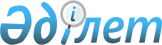 2010 жылға арналған Жезқазған қаласы аумағында бірлік объектілерге салық салудың белгіленген жиынтық салықтың мөлшерін белгілеу туралы
					
			Күшін жойған
			
			
		
					Қарағанды облысы Жезқазған қалалық мәслихатының 2010 жылғы 16 шілдедегі N 24/286 шешімі. Қарағанды облысы Жезқазған қаласы Әділет басқармасында 2010 жылғы 2 тамызда N 8-2-119 тіркелді. Күші жойылды - Қарағанды облысы Жезқазған қалалық мәслихатының 2010 жылғы 23 желтоқсандағы N 28/334 шешімімен      Ескерту. Күші жойылды - Қарағанды облысы Жезқазған қалалық мәслихатының 2010.12.23 N 28/334 шешімімен.

      "Салық және бюджетке төленетін басқа да міндетті төлемдер туралы (Салық кодексі)" Қазақстан Республикасының 2008 жылғы 10 желтоқсандағы Кодексіне, "Қазақстан Республикасындағы жергілікті мемлекеттік басқару және өзін-өзі басқару туралы" Қазақстан Республикасының 2001 жылғы 23 қаңтардағы Заңына сәйкес, Жезқазған қалалық мәслихаты ШЕШІМ ЕТТІ:



      1. Қосымшаға сәйкес 2010 жылға арналған Жезқазған қаласы аумағында бірлік объектілерге салық салудың белгіленген жиынтық салықтың мөлшері белгіленсін.



      2. Осы шешімнің орындалуын бақылау қалалық мәслихаттың тұрақты комиссияларына жүктелсін.



      3. Осы шешім ресми жарияланғаннан кейін он күн өткен соң қолданысқа енгізіледі.      Сессия төрағасы                            Төлеуов С.Ж.      Қалалық мәслихаттың

      хатшысы                                    Әбдіров Қ.С.      КЕЛІСІЛДІ:      "Жезқазған қаласы бойынша                  Ахметов Батырлан

      салық басқармасы"                          Дүйсенбайұлы

      мемлекеттік мекемесінің бастығы

      20.07.2010 ж.

Жезқазған қалалық мәслихатының

2010 жылғы 16 шілдедегі N 24/286

шешіміне қосымша

Айына бірлік объектілерге тіркелген салықтың базалық ставкаларының мөлшері
					© 2012. Қазақстан Республикасы Әділет министрлігінің «Қазақстан Республикасының Заңнама және құқықтық ақпарат институты» ШЖҚ РМК
				NСалық салу объектісінің атауы2010 жылға 1 объектіге тіркелген салықтың базалық ставкаларының мөлшері (айлық есептік көрсеткішпен)2010 жылға белгіленген жиынтық салықтың соммасы бір айғаБелгіленген жиынтық салықтың соммасы бір айғаNСалық салу объектісінің атауыБелгіленген жиынтық салықБелгіленген жиынтық салықБелгіленген жиынтық салық1.Бір ойыншымен ойын өткізуге арналған ұтыссыз ойын автоматы11695614132.Біреуден артық ойыншылардың қатысуымен ойын өткізуге арналған ұтыссыз ойын автоматы11695614133.Ойын өткізу үшін пайдаланылатын дербес компьютер23391228264.Ойын жолы17288252240215.Карт46782456526.Бильярд үстелі1728825224021